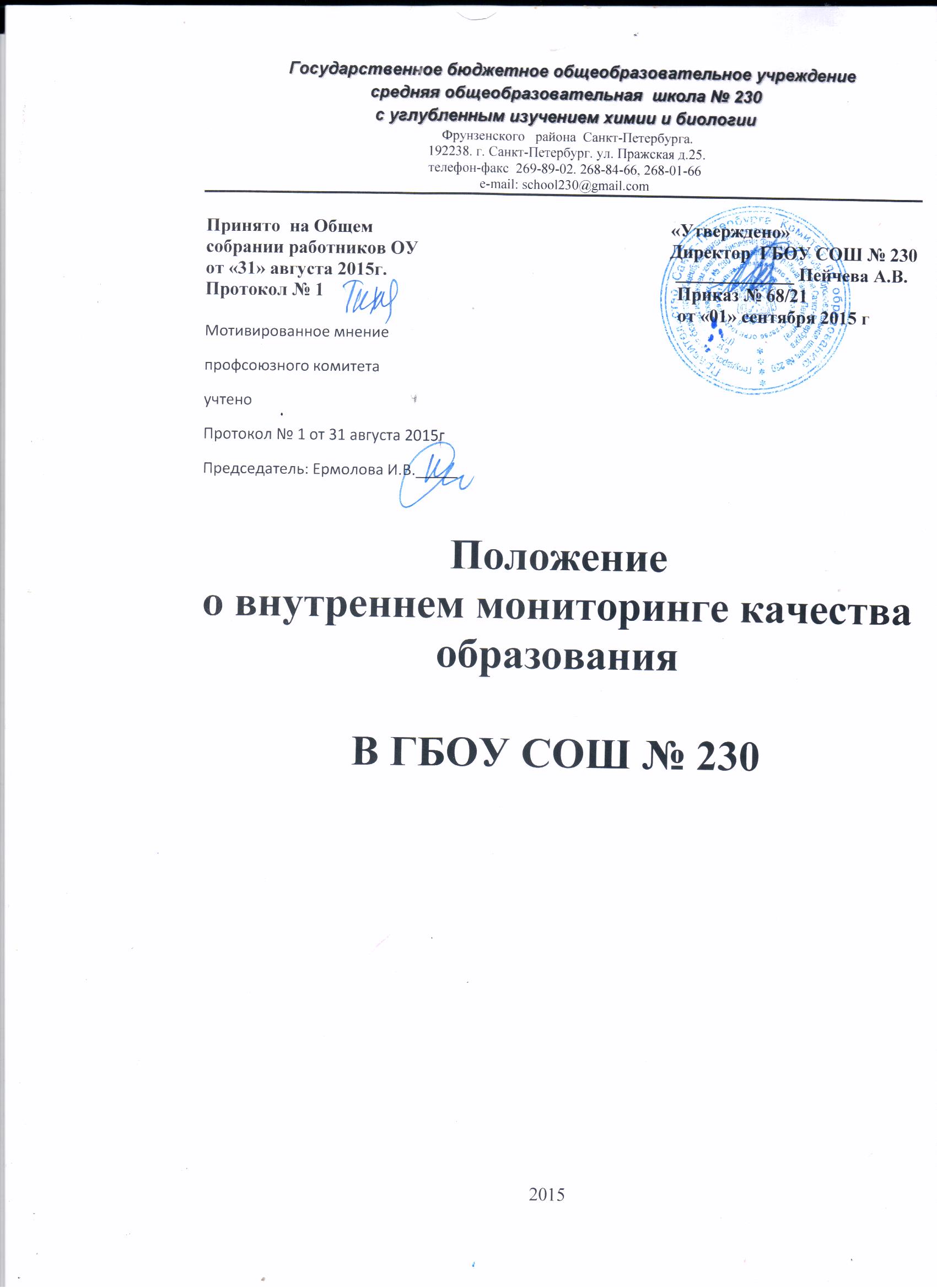 Положение о мониторинге качества образования в ГБОУ СОШ №230 (далее – Положение) разработано в соответствии с нормативными правовыми актами, регламентирующими реализацию процедуры оценки качества образования. Настоящее положение устанавливает единые требования при проведении мониторинга качества образования (далее – мониторинг) в ГБОУ СОШ №230 Положение, дополнения и изменения к нему утверждаются приказом директора ГБОУ СОШ №230 на основании решения общего собрания работников школы. школы.Общие положения1.1.  Система внутреннего мониторинга качества образования ГБОУ СОШ № 230 является составной частью внутришкольной системы оценки качества образования в ГБОУ СОШ № 230 и служит информационным обеспечением образовательной деятельности образовательного учреждения (далее - ОУ). 1.2.  В настоящем положении используются следующие термины: Мониторинг - систематическое отслеживание процессов, результатов, других характеристик образовательной системы для выявления соответствия (или не соответствия) ее развития и функционирования заданным целям. Система мониторинга качества образования – система сбора, обработки, анализа, хранения и распространения информации об образовательной системе и ее отдельных элементах, которая ориентирована на информационное обеспечение управления качеством образования, позволяет судить о состоянии системы образования в ОУ в любой момент времени и обеспечить возможность прогнозирования ее развития. Качество образования – интегральная характеристика системы образования, отражающая степень соответствия реальных достигаемых образовательных результатов нормативным требованиям, социальным и личностным ожиданиям. Экспертиза – всестороннее изучение состояния образовательных процессов, условий и результатов образовательной деятельности. Измерение – оценка уровня образовательных достижений с помощью контрольных измерительных материалов (традиционных контрольных работ, тестов, анкет и др.), имеющих стандартизированную форму и содержание которых соответствует реализуемым в ОУ образовательным программам. 1.3. Целью мониторинга является сбор, обобщение, анализ информации о состоянии системы образования ГБОУ СОШ №230 и основных показателях ее функционирования для определения тенденций развития системы образования в территории, принятия обоснованных управленческих решений по достижению качественного образования. 1.4. Для достижения поставленной цели решаются следующие задачи: формирование механизма единой системы сбора, обработки и хранения информации о состоянии системы образования; координация деятельности всех участников мониторинга; своевременное выявление динамики и основных тенденций в развитии системы образования в ОУ; выявление действующих на качество образования факторов, принятие мер по минимизации действия и устранению отрицательных последствий; формулирование основных стратегических направлений развития системы образования на основе анализа полученных данных.  Проведение мониторинга ориентируется на основные аспекты качества образования: качество результата; качество условий (программно-методические, материально-технические, кадровые, информационно-технические, организационные и др.); качество процессовдоброжелательности и вежливостикомпетентности работниковудовлетворенность качеством образовательной деятельности всех участников образовательного процессаматериально-техническая база школы1.6. Направления мониторинга определяются, исходя из оцениваемого аспекта качества образования по результатам работы ОУ за предыдущий учебный год, в соответствии с проблемами и задачами на текущий год. 1.7. Основными принципами функционирования внутреннего мониторинга качества образования являются объективность, точность, полнота, достаточность, систематизированность, оптимальность обобщения, оперативность (своевременность) и технологичность.  Основными пользователями результатов мониторинга являются органы управления образованием, администрация и педагогические работники школы, учащиеся и их родители, представители общественности. Организация и технология проведения внутреннего мониторинга качества образованияОрганизационной основой осуществления процедуры мониторинга является программа, где определяются форма, направления, сроки и порядок проведения мониторинга, ответственные исполнители. На ее основе составляется годовая циклограмма мониторинга, которая утверждается приказом директора ОУ и обязательна для исполнения работниками ГБОУ СОШ№867 Мониторинг осуществляется в двух формах: постоянный (непрерывный) мониторинг (осуществляется непрерывно после постановки задач и создания системы запросов с соответствующей технологией сбора и обработки информации) и периодический мониторинг (осуществляется периодически) в соответствии с программой мониторинга. Мониторинг представляет собой уровневую иерархическую структуру и включает в себя административный уровень школы, уровень методических объединений учителей-предметников, классных руководителей, уровень Управляющего Совета школы. Проведение мониторинга требует координации действий администрации и структурных подразделений управления школы. Администрация ГБОУ СОШ № 230 оказывает содействие в организации мониторинга, проводимого на окружном и городском уровнях.  Для проведения мониторинга назначаются ответственные исполнители, список утверждается приказом директором ОУ. В состав лиц, осуществляющих мониторинг, включаются заместители директора по УВР, ВР, руководители школьных МО, педагог-психолог, учителя. Проведение мониторинга предполагает широкое использование современных информационных технологий на всех этапах сбора, обработки, хранения и использования информации. Реализация мониторинга предполагает последовательность следующих действий: определение и обоснование объекта мониторинга; сбор данных, используемых для мониторинга; структурирование баз данных, обеспечивающих хранение и оперативное использование информации; обработка полученных данных в ходе мониторинга; анализ и интерпретация полученных данных в ходе мониторинга; подготовка документов по итогам анализа полученных данных; распространение результатов мониторинга среди пользователей мониторинга.Методологическими требованиями к инструментарию мониторинга являются валидность, надежность, удобство использования, доступность для различных уровней управления, стандартизированность и наличие апробации. Процедура измерения, используемая в рамках мониторинга, направлена на установление качественных и количественных характеристик объекта. В отношении характеристик, которые вообще или практически не поддаются измерению, система количественных оценок дополняется качественными оценками. Основными инструментами, позволяющими дать качественную оценку системе образования, являются анализ изменений характеристик во времени (динамический анализ) и сравнение одних характеристик с аналогичными в рамках образовательной системы (сопоставительный анализ). При оценке качества образования в ГБОУ СОШ № 230 сновными методами установления фактических значений показателей являются экспертиза и измерение. Методами проведения мониторинга являются экспертное оценивание, тестирование, анкетирование, ранжирование, проведение контрольных и других квалификационных работ, статистическая обработка информации и др.В соответствии с принципом иерархичности построения мониторинга показатели и параметры, заданные на вышестоящем уровне, включаются в систему показателей и параметров мониторинга нижестоящего уровня. К основным направлениям внутреннего мониторинга качества образования в ГБОУ СОШ № 230 тносятся: - оценка общего уровня усвоения учащимися программы по общеобразовательным предметам и естественно-научного цикла  (итоги триместров, итоги учебного года по классам и по предметам); - мониторинг качества образования на основе государственной (итоговой) аттестации выпускников 9 классов (в том числе, в новой форме);- мониторинг качества образования на основе государственной (итоговой) аттестации выпускников 11 классов (в том числе, ЕГЭ);-  мониторинг и диагностика учебных достижений, обучающихся 2-11 классов в рамках стартового, рубежного и итогового контроля по предметам;- тематический контроль качества организации образовательного процесса в 1-11кл; - мониторинг уровня и качества воспитания, обеспечиваемого в ОУ.Внутренняя система мониторинга качества образования в ГБОУ СОШ № 230 может быть представлена двумя частями базы данных: инвариантная часть (набор одинаковых для всех субъектов образовательного процесса по структуре, составу и методологии расчета показателей); вариативная часть (показатели, отражающие специфику образовательного процесса по предметам, направлениям воспитательно-образовательного процесса и сопутствующих процессов, дающие оценку выполнения отдельных задач, нововведений и их эффективность).По итогам анализа полученных данных мониторинга готовятся соответствующие документы (отчеты, справки), которые доводятся до сведения педагогического коллектива, учредителя, родителей, общественности. Результаты мониторинга являются основанием для принятия административных решений на уровне ОУ  и администрации района.